		Accord		Concernant l’adoption de Règlements techniques harmonisés de l’ONU applicables aux véhicules à roues et aux équipements et pièces susceptibles d’être montés ou utilisés sur les véhicules à roues 
et les conditions de reconnaissance réciproque des homologations délivrées conformément à ces Règlements*(Révision 3, comprenant les amendements entrés en vigueur le 14 septembre 2017)_______________		Additif 105 : Règlement ONU no 106		Révision 2 − Amendement 7Complément 17 à la version originale du Règlement − Date d’entrée en vigueur : 15 octobre 2019		Prescriptions uniformes concernant l’homologation des pneumatiques pour véhicules agricoles et leurs remorques	Le présent document est communiqué uniquement à titre d’information. Le texte authentique, juridiquement contraignant, est celui du document ECE/TRANS/WP.29/
2019/5.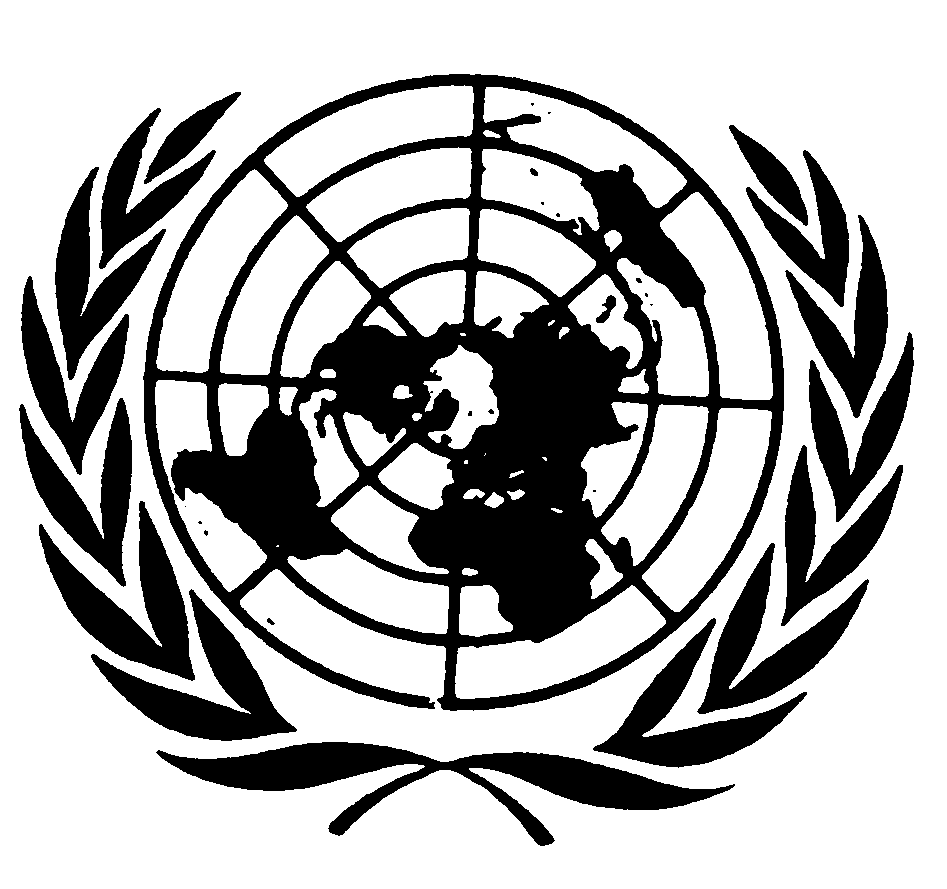 		Complément 17 à la version originale du Règlement ONU no 106 (Pneumatiques pour véhicules agricoles 
et leurs remorques)Paragraphe 1, lire :« 1.	Domaine d’application1.1	Le présent Règlement ONU s’applique aux pneumatiques neufs conçus principalement, mais pas exclusivement, pour les véhicules agricoles et forestiers des catégories T, R et S1. 1.2	Le présent Règlement ONU ne s’applique pas aux pneumatiques suivants : 1.2.1	Pneumatiques portant des symboles de catégorie de vitesse correspondant à des vitesses supérieures à 65 km/h (c’est-à-dire, des symboles de catégorie de vitesse supérieurs à “D”).1.2.2	Pneumatiques principalement conçus pour d’autres usages, tels que :a)	Les engins de génie civil ;b)	Les engins de manutention et les chariots élévateurs. ».Le paragraphe 3.1.9.2 devient le paragraphe 3.1.10.1 et se lit comme suit :« 3.1.10.1	L’inscription “I-3” pour les pneumatiques pour machines agricoles de type “traction”, comme indiqué à l’annexe 5, tableaux 5 et 6. ».Annexe 5, 
Tableau 5, note 3, lire :« 3.	Les diamètres hors tout (D) figurant dans la colonne (*) concernent les pneumatiques portant le code de classification “I-3” − (voir par. 3.1.10.1 du présent Règlement). ».Tableau 6, note 3, lire :« 3.	Les diamètres hors tout (D) figurant dans la colonne (*) concernent les pneumatiques portant le code de classification “I-3” − (voir par. 3.1.10.1 du présent Règlement). ».Tableau 7 (3 de 4), lire :« ». Annexe 7, partie E, tableau, lire :« ». E/ECE/324/Rev.2/Add.105/Rev.2/Amend.7−E/ECE/TRANS/505/Rev.2/Add.105/Rev.2/Amend.7E/ECE/324/Rev.2/Add.105/Rev.2/Amend.7−E/ECE/TRANS/505/Rev.2/Add.105/Rev.2/Amend.719 novembre 2019Désignation 
de la dimension 
du pneumatique5Code de la largeur théorique de la jante (A1)Grosseur nominale 
du boudin (S1) 
(en mm)Diamètre hors tout (D) (en mm)Diamètre nominal 
de la jante (d) 
(en mm)...............36x16-17,5 10,5406914445...............Vitesse (km/h)Symbole de catégorie de vitesseSymbole de catégorie de vitesseSymbole de catégorie de vitesseSymbole de catégorie de vitesseSymbole de catégorie de vitesseVitesse (km/h)A2A8A8DDVitesse (km/h)A2Charge constanteApplications cycliques (+)Charge constanteApplications cycliques (+)5+11+45+67 (1)+67+92 (1)100+25+50 (2)+44+73 (2)15-21+13+34+30+5420-24+9+23+26+4225-28+6+11+22+2830-32+4+7+20+2335-33+2+3+18+1940-3400+15+1545-35-4-4+12+1250-37-9-9+8+855---+5+560---+3+365---0070----9-9